Ciasto drożdżowe:

700g mąki pszennej

21g świeżych drożdży lub 1 paczuszka suchych drożdży instant (7g)

1 łyżka zmiażdżonego ziarna pieprzu

450ml lekko ciepłej wody

100ml oliwy z oliwek

2 łyżeczki soli

Dodatkowo:

2 łyżki oliwy z oliwek

2 łyżki wody

2 łyżeczki gruboziarnistej soli

3 łyżeczki świeżego, posiekanego rozmarynu (ok. 2 gałązek)

Sposób przygotowania:

Do miski wsypać mąkę, pokruszone drożdże, pieprz, wodę, oliwę i sól. Ciasto zagniatać 4- 5 minut robotem kuchennym, używając haka do zagniatania ciasta lub mikserem ręcznym z mieszadłami. (Ciasto będzie bardzo klejące i rzadkie).

Do drugiej miski wlać ok. 1 łyżeczki oliwy (najlepiej rozsmarować oliwę na dnie miski) przełożyć ciasto i obtoczyć je w oliwie. Miskę z ciastem przykryć wilgotną ściereczką i odstawić na 1- 2 godziny do wyrośnięcia, aż podwoi swoją objętość.

Formę prostokątną o wymiarach ok. 30x 40 cm posypać mąką (aby ciasto nie przykleiło się do blachy). Ciasto przełożyć na blachę. (Najlepiej ręce posmarować przed tym oliwą).

Opuszki palców wcisnąć w ciasto tak, aby w cieście powstały małe wgłębienia. Oliwę wymieszać z wodą i polać nią ciasto. Posypać rozmarynem i solą. Ciasto odstawić ponownie na 30 minut.

Smacznego.
Uwaga:  Z podanego przepisu można zrobić również dwie okrągłe Focaccia - to świetna alternatywa dla klasycznej pizzy. Puszysta focaccia pokrojona w paski jest idealna do przegryzania z sosami, serami, warzywami, hummusem czy pastą. o średnicy 28cm.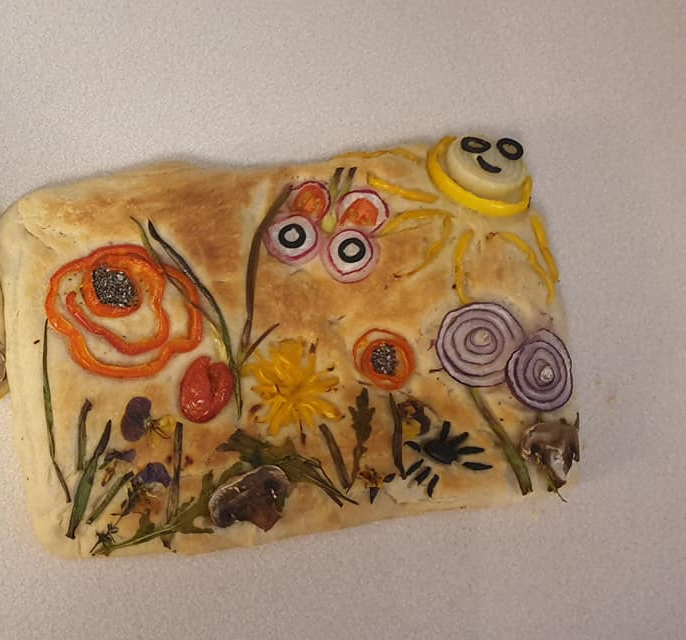 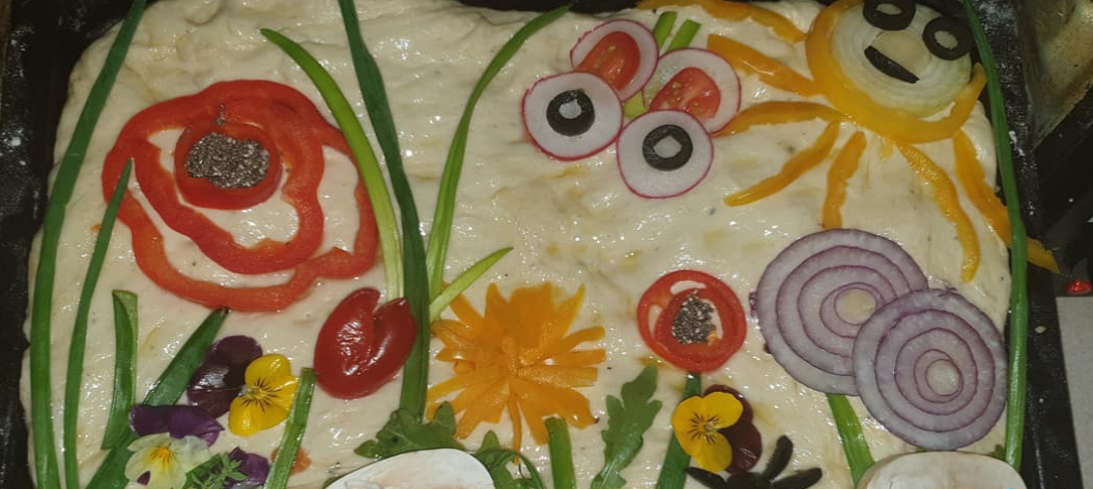 